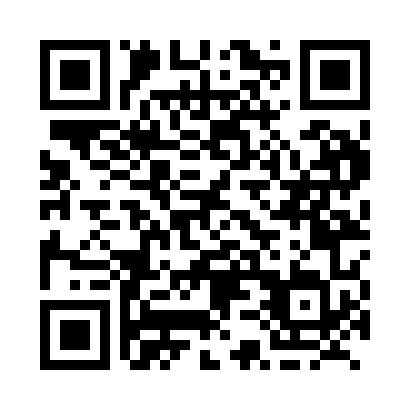 Prayer times for Twining, Alberta, CanadaWed 1 May 2024 - Fri 31 May 2024High Latitude Method: Angle Based RulePrayer Calculation Method: Islamic Society of North AmericaAsar Calculation Method: HanafiPrayer times provided by https://www.salahtimes.comDateDayFajrSunriseDhuhrAsrMaghribIsha1Wed4:066:031:306:388:5810:562Thu4:036:011:306:399:0010:593Fri4:006:001:306:409:0111:024Sat3:575:581:306:419:0311:045Sun3:545:561:306:429:0511:076Mon3:515:541:306:439:0611:107Tue3:485:521:306:449:0811:138Wed3:455:511:306:459:0911:169Thu3:425:491:306:469:1111:1910Fri3:395:471:306:479:1311:2111Sat3:385:461:306:489:1411:2212Sun3:375:441:306:499:1611:2313Mon3:365:431:306:499:1711:2414Tue3:365:411:306:509:1911:2415Wed3:355:401:306:519:2011:2516Thu3:345:381:306:529:2211:2617Fri3:335:371:306:539:2311:2718Sat3:335:351:306:549:2511:2719Sun3:325:341:306:559:2611:2820Mon3:315:331:306:569:2711:2921Tue3:315:321:306:569:2911:3022Wed3:305:301:306:579:3011:3023Thu3:305:291:306:589:3211:3124Fri3:295:281:306:599:3311:3225Sat3:295:271:306:599:3411:3226Sun3:285:261:307:009:3511:3327Mon3:285:251:307:019:3711:3428Tue3:275:241:317:029:3811:3429Wed3:275:231:317:029:3911:3530Thu3:275:221:317:039:4011:3631Fri3:265:211:317:049:4111:36